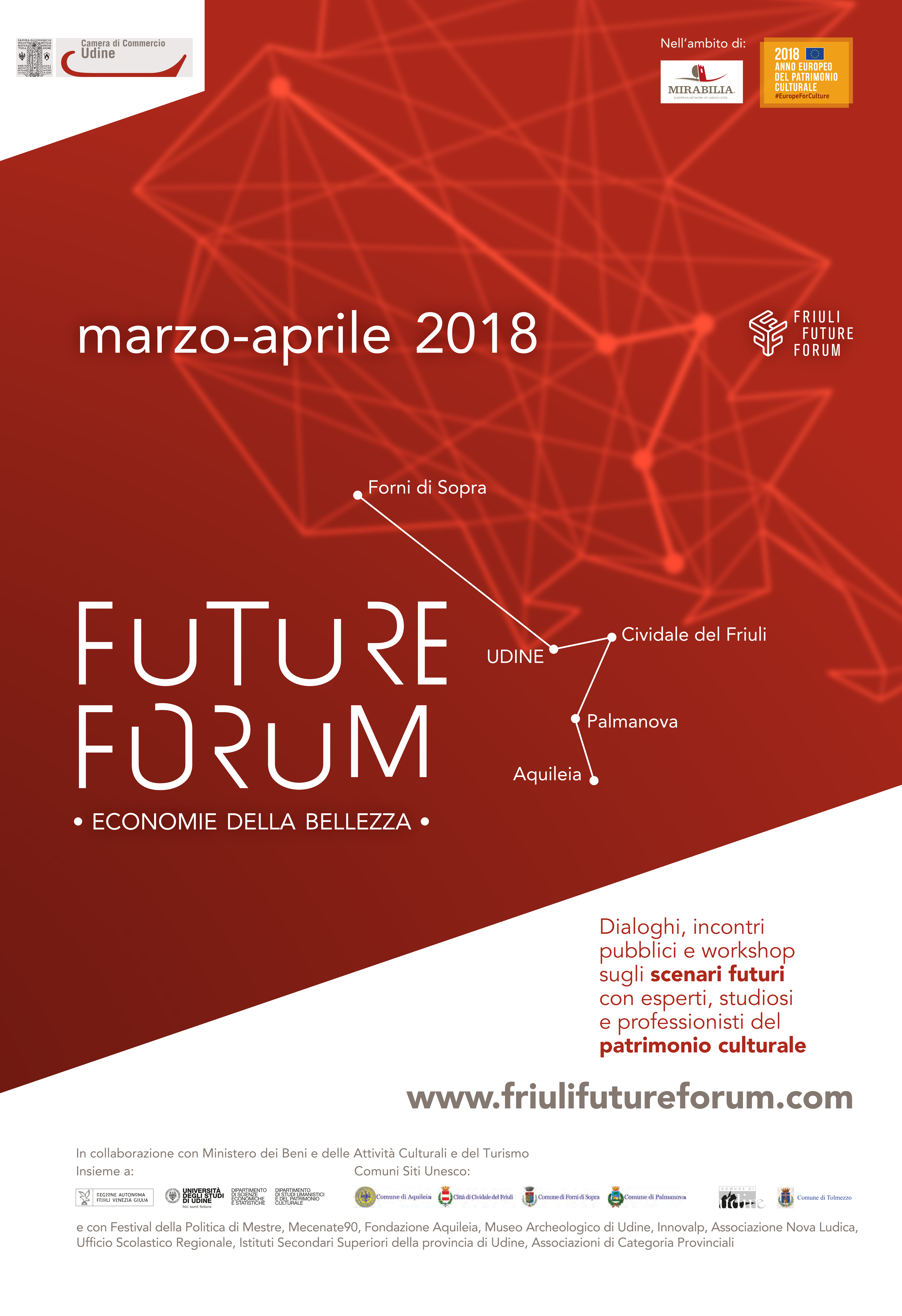 FUTURE FORUM 2018V edizione -  9 marzo/13 aprile 2018ECONOMIE DELLA BELLEZZAPROGRAMMA Udine, 9 e 10 marzo 2018Venerdì 9 marzoSala Economia della Camera di Commercio di Udine, Piazza Venerio 815:00  WorkshopEconomia della cultura, turismo, sviluppoFrancesco Palumbo, Direttore Generale del TurismoManuel Guido,  Direzione Generale dei Beni culturaliSala Valduga della Camera di Commercio di Udine, Piazza Venerio 817:00  
Giovanni Da Pozzo, presidente della Camera di Commercio di Udine e vicepresidente UnioncamereFrancesco Palumbo, Direttore Generale del Turismo;Gianni Torrenti, Assessore alla cultura Regione Friuli Venezia Giulia;Manuel Guido,  Direzione Generale dei Beni culturali;Ludovico Solima, economista della cultura; Anna Del Bianco, Direzione Centrale cultura Regione Friuli Venezia Giulia;Andrea Zannini, Università di Udine;Mariangela Franch Università di Trento;Andrea Moretti Università di Udine.Sabato 10 marzoSala Economia della Camera di Commercio di Udine, Piazza Venerio 8ore 16:00   Patrimonio pubblico. Vuol dire che è di tutti.Progettare l’accessibilità. Nei siti, nei musei, nella città.Lucia Sarti, Università di SienaPeter Kerker, EIDD Design for All, Europe;Livio Petriccione, Dipartimento Politecnico di Ingegneria e Architettura (DPIA) dell’Università degli Studi di UdinePaola Visentini, direttrice Museo Archeologico di Udine.con Rita Auriemma (ERPAC FVG), Ernestina Tam e Elena Bulfone (Consulta per le Persone Disabili e le loro Famiglie), Roberto Pinton (Uniud), Paola Pascoli (CRIBA Centro Regionale di Informazione sulle Barriere Architettoniche del Friuli Venezia Giulia), Gilberto Collinassi (Enaip FVG)Cividale del Friuli, 15 e 16 marzoI LONGOBARDI IN ITALIA. I LUOGHI DEL POTERE (568-774 d.C.) (SITO UNESCO DAL 2011)In collaborazione con il Festival della Politica di MestreGiovedì 15 marzoDialoghi sul poterePalazzo de Nordis17:00"Il turismo culturale è l'oppio dei popoli?"Paolo Costa, ex Ministro dei Trasporti e Sindaco di Venezia;18:30“Cosa è il populismo?”Giuseppe Zaccaria, già Rettore dell’Università di Padova;Venerdì 16 marzoDialoghi sul poterePalazzo de Nordis 17:00 “Potere e mercato”Francesco Giavazzi, economista, editorialista del Corriere della Sera;18.30"Il cittadino, la politica e i mandati in bianco"Nicola Rossi, economista, Fondazione Italia USAPalmanova, 16/28 marzo OPERE DI DIFESA VENEZIANE TRA IL XV ed il XVII SECOLO (SITO UNESCO DAL 2017)in collaborazione con l'Associazione Nova LudicaVenerdì 16 marzoSalone d’Onore e secondo piano del palazzo municipale15:00 - 19:30Masterclass per disegnatori, illustratori, fumettisti con Frank Espinosa, Disney e Warner Brothers.Sabato 17 marzoSalone d’Onore e secondo piano del palazzo municipale08:30 - 13:00Masterclass per disegnatori, illustratori, fumettisti con Frank Espinosa, Disney e Warner Brothers.Salone d’Onore e secondo piano del palazzo municipale14:30-18:30Illustration Marathon disegnatori, illustratori, fumettisti  per “La fortezza mai attaccata”Salone d’Onore e secondo piano del palazzo municipale19:30Premiazione Illustration MarathonDomenica 18 marzo08:30 - 13:00Masterclass per disegnatori, illustratori, fumettisti con Frank Espinosa, Disney e Warner Brothers.Inaugurazione Mostra delle tavole illustrate “La fortezza mai attaccata”, fino al 2 aprileSabato 24 marzo Salone d’Onore, sala CAMAA9:00 Workshop Come evolverà l’offerta di siti e musei?con Ilaria D’Uva, Daniela Gorelov, Heidi QuickSilver, Donata Levi.Salone d’Onore, sala CAMAA11:00Raccontare le città: dalle audioguide ai nuovi media per il visitatore. Ilaria D’Uva, Studio D’Uva Daniela Gorelov, managing director di Acoustiguide, Madame Tussauds / Merlin Entertainments Group; Heidi QuickSilver, Digital Asset Manager al The Jewish Museum di New York e vice presidente del settore tecnologico del Rock and Roll Hall of Fame di Cleveland.Donata Levi, Università di Udine.Mercoledì 28 marzo Salone d’Onore, sala CAMAA15:00 – workshopPerché si deve collaborare e fare rete?con Paolo Zanenga, Mauro De Bona, Alessandro Garofalo, Bruno Felicetti, Alberto Felice De Toni.Luogo: Salone d’Onore, sala CAMAA18:00I vantaggi nella collaborazione e nelle reti. Esperienze e ragioni.Paolo Zanenga, Connection scholè, progetti complessi territoriali;Mauro De Bona, strategie di impresa;Alessandro Garofalo, laboratori di innovazione;Bruno Felicetti, direttore Sistemi integrati Val di Fiemme;modera Alberto Felice De Toni, Rettore Università di UdineAquileia, 22 e 23 marzoAREA ARCHEOLOGICA DI AQUILEIA E BASILICA PATRIARCALE (SITO UNESCO DAL 1998)Giovedì 22 marzoSala Consiliare del Municipio di Aquileia17:00Come cresce la città d’arte? Progettare nuova architettura in città d’arte e siti storico-culturaliPietro Valle, Studio ValleUgo Carughi, Docomomo International; Luca Caburlotto, Direttore Polo museale del Friuli Venezia Giulia, MIBACT Maria Grazia Santoro, Assessore alle infrastrutture e territorio Regione Friuli Venezia GiuliaVenerdi 23 marzo Sala Consiliare del Municipio di Aquileia17:00La gestione dei siti di particolare rilevanza archeologica.Luca Zan, Università di Bologna;Luigi Maria Sicca, Università di Napoli;Cristiano Tiussi, direttore Fondazione Aquileia;Gianni Torrenti Assessore alla cultura Regione Friuli Venezia Giulia.Antonio Giusa,  ERPAC- Ente Regionale Patrimonio CulturaleUdine, 6 aprileVenerdì 6 aprile Sala Valduga della Camera di Commercio di Udine, Piazza Venerio 8ICT  e beni culturali: la valorizzazione del patrimonio, dalla rete immateriale alle aree di guerra, le professioni del futuro.Diego Ciulli,  Google Italia;Mirko Lalli, CEO di Travel Appeal;Andrea Zannini, Università di Udine,Agostina Delli Compagni, Wired ItaliaNico Pitrelli, SISSA TriesteSimonetta Minguzzi, Università di Udine,modera Claudio Giua, direttore IF di Pisa e Digital Strategy Advisor GEDIForni di Sopra, 12 aprile e Tolmezzo, 13 aprileDOLOMITI FRIULANE (SITO UNESCO DAL 2009)Giovedì 12 aprileForni di Sopra Paesaggio come economia sociale e nuove vie per lo sviluppo sostenibileMaguelonne Déjeant-Pons, Segretario esecutivo della Convenzione europea del paesaggio del Consiglio d’Europa Alberto Clementi, Università di Chieti-Pescara Maria Grazia Santoro, Assessore alle infrastrutture e territorio Regione Friuli Venezia GiuliaGianni Torrenti Assessore alla cultura Regione Friuli Venezia Giulia.Ledo Prato, Segretario generale Mecenate 90Venerdì 13 aprileTolmezzoAree interne e di montagnaFilippo Tantillo, Comitato Nazionale Aree Interne RestartAlp Francesca Campora Direttore Generale Fondazione GarronePiccoli Comuni e spopolamentoVittorio Cogliati Dezza Presidenza Nazionale LegambienteLedo Prato, Segretario generale Mecenate 90Rete dei borghi di eccellenzaFiorello Primi Presidente del Club I borghi più belli d’Italia  (Reti dei borghi d’eccellenza:)Carlo Daldoss Assessore all’Ambiente, al Paesaggio e alla Montagna Provincia di TrentoProgetti e innovazioni nel quadro dell’economia civileSandro Fabro, Università di UdinePaolo Castelnovi, Landscape for TorinoFranco Zanfi, Politecnico di MilanoGiovanni La Varra, Università di Udine Stefano Bartolini, Università di SienaA tutti gli eventi è consigliata la prenotazione:
Camera di Commercio di Udine – friulifutureforum@ud.camcom.it   tel. 0432 273 537I posti disponibili sono limitati dalla capienza delle sale.
Per gli eventi che si terranno nella sala Valduga della Camera di Commercio di Udine, al raggiungimento della capienza, verranno registrate le iscrizioni ma gli ospiti assisteranno all’evento, in video conferenza, in Sala Polifunzionale e/o Economia.
Tutti gli appuntamenti saranno oggetto di riprese fotografiche, audio e video per finalità di informazione e promozione.FUTURE FORUM 2018V edizione -  9 marzo/13 aprile 2018ECONOMIE DELLA BELLEZZAI PROTAGONISTIFrancesco Palumbo, Direttore Generale del TurismoManuel Guido,  Direzione Generale dei Beni culturaliLudovico Solima, economista della cultura;Anna Del Bianco, Direzione Centrale cultura Regione Friuli Venezia Giulia;Andrea Zannini, Università di Udine;Mariangela Franch Università di Trento;Andrea Moretti Università di Udine.Peter Kerker, EIDD Design for All, Europe;Livio Petriccione, DPIA dell’Università di UdineRita Auriemma , ERPAC Friuli Venezia GiuliaErnestina Tam e Elena Bulfone, Consulta per le Persone Disabili e le loro FamiglieRoberto Pinton , Università di UdinePaola Pascoli, CRIBA Centro Regionale di Informazione sulle Barriere Architettoniche del FVGGilberto Collinassi, Enaip FVGLucia Sarti, Università di Siena;Paola Visentini, direttrice Museo Archeologico di Udine.Francesco Giavazzi, economista, editorialista del Corriere della SeraGiuseppe Zaccaria, Rettore dell’Università di Padova, intervistato daPaolo Costa, ex Ministro dei Trasporti e Sindaco di Venezia Nicola Rossi, economista, Fondazione Italia USAFrank Espinosa, Disney e Warner BrothersIlaria D’Uva, Studio D’UvaDaniela Gorelov, managing director di Acoustiguide, Madame TussaudsHeidi Quick Silver, Digital Asset Manager al The Jewish Museum di New YorkDonata Levi, Università di UdinePaolo Zanenga, Connection scholè, progetti complessi territorialiMauro De Bona, strategie di impresaAlessandro Garofalo, laboratori di innovazioneBruno Felicetti, direttore Sistemi integrati Val di FiemmeAlberto Felice De Toni, Rettore Università di UdinePietro Valle, Studio ValleUgo Carughi, Docomomo InternationalLuca Caburlotto, direttore Polo Museale del Friuli Venezia GiuliaAntonio Giusa, ERPAC- Ente Regionale Patrimonio CulturaleLuca Zan, Università di Bologna;Luigi Maria Sicca, Università di NapoliCristiano Tiussi, direttore Fondazione AquileiaDiego Ciulli, Google ItaliaNico Pitrelli, SISSA TriesteAgostina Delli Compagni, Wired ItaliaMirko Lalli, CEO di Travel Appeal;Andrea Zannini, Università di Udine,Simonetta Minguzzi, Università di UdineClaudio Giua, direttore IF di Pisa e Digital Strategy Advisor GEDIMaguelonne Déjeant-Pons, Segretario esecutivo della Convenzione europea delpaesaggio del Consiglio d’EuropaAlberto Clementi, Università di Chieti-PescaraFilippo Tantillo, Comitato Nazionale Aree Interne, RestartAlpFrancesca Campora, Direttore Generale Fondazione GarroneVittorio Cogliati Dezza, Presidenza Nazionale LegambienteLedo Prato, Segretario generale Mecenate 90Fiorello Primi, Presidente del Club I borghi più belli d’Italia Carlo Daldoss, Assessore Ambiente, Paesaggio Montagna della Provincia di TrentoFranco Zanfi, Politecnico di MilanoGiovanni La Varra, Università di UdineStefano Bartolini, Università di SienaSandro Fabro, Università di UdinePaolo Castelnovi, Landscape for TorinoFUTURE FORUM 2018è organizzato dalla Camera di Commercio di Udine, insieme a Regione Friuli Venezia Giulia, Università di Udine DIUM DIES, Comuni di Aquileia, Cividale del Friuli, Forni di Sopra, Palmanova, Tolmezzo, Udine; e con Festival della Politica di Mestre, Mecenate90, Fondazione Aquileia, Museo Archeologico di Udine, Innovalp, Associazione Nova Ludica, Ufficio Scolastico Regionale, Istituti Secondari Superiori della provincia di Udine, Associazioni di Categoria Provinciali;Future Forum 2018 è iniziativa nell’ambito dell’Anno Europeo del Patrimonio Culturale, in collaborazione con Ministero dei Beni e delle Attività Culturali e del TurismoFuture Forum 2018 promuove il progetto “Mirabilia: European Network of Unesco Sites”.